UC Recruit MULTI-LEVEL Search Plan Form-Fillable WorksheetThis worksheet is intended for use during open-rank or multi-level Senate search planning and preparation. Search Plans are to be processed online in UC Recruit.  The UC Recruit system is updated frequently and recent changes may not be reflected here.  Last updated April 23, 2021A multi-level recruitment is one in which an FTE is allocated at more than one rank, for example Assistant or Associate Professor. Department Analysts can assign different document and reference requirements for each rank, and applicants select one of the predetermined ranks/levels during the application process. Normally, non-tenured is separated from tenured levels, resulting in two Level configurations.If you are unsure whether to use a multi-level search, please check with AP.
Step-by-STep: Creating a multi-level recruitmentCreating a multi-level recruitment is similar to creating a normal recruitment, only with a few extra steps.Initiate a Search Plan in UC Recruit by following these steps: Log in using any web browser, navigate to https://recruit.ap.ucsb.eduSelect UC Santa Barbara Faculty & AdministratorsEnter your UCSBnetID and UCSBnet Password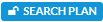 Look for the                           “badge” throughout Search Plan creation;                                     means the field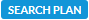 will lock down. Hover cursor over badge for details.Create the Basic Recruitment – click “Create New Recruitment Plan” under Recruitments moduleRecruitment Name using the following format: “Job Title – Area of specialization (if applicable) – Department” e.g. “Assistant Professor in Experimental Condensed Matter, Department of Physics” Department     	For cross-listed or multiple, contact help@aait.ucsb.edu  Accept Online Applicants (recommended)  Diversity Survey Only (not recommended)Next, click Create Recruitment Plan.	You have now initiated a saved draft for your Search Plan and created a unique search identifier, the “JPF” number. Look for the green “Ad” badges   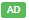 These indicate which fields will be pulled into the final Apply Page text and PDF advertisement download	Details Tab General informationRecruitment Name - automatically populated from step AJob Number - automatically populated from step AHome Department - automatically populated from step ASearch TrackingSalary Control # – FTE identifier (Senate searches only) – e.g. ANTH21  If more than one FTE per recruitment, please consult AP			Search Breadth – general search in a department regardless of exact field of study vs targeted/specialized search	  Open		  Specialized or targeted		  Don’t knowInitial Search Allocation – is position newly allocated or is it being re-listed from a past failed search? 	  Newly Allocated 		  Relisted 		  Don’t knowApproved Search Area – area for which FTE was approved (Senate searches only)Contact Information:Contact Information:	Address:		(departments must provide a physical mailing address to accommodate applicants with technical difficulties or disabilities)Faculty and Staff Contact (not visible to applicants):		Name			Email	 	Public Contact for Applicants and References:		Name			Email	 	Help Contact (This will be pulled into the Apply Page):		Email	 Links (Optional) – enter label and URLs (e.g. dept webpage, https://www.dept.ucsb.edu/)Dates:Application Submission Dates – choose Initial Review Date (recommended) or Open/Close/Final 	IRD:			Open Date						Initial Review Date					Final Date		Initial Review date should be set at least 14 days from open date for Non-Senate Searches, 30 days min for Senate Searches; Review Dates cannot be changed once set, but Additional Review Dates may be added once IRD passes and prior to Final Date. Recommended for most searches.**Do not mark applicants as Meets Basic Qualifications or otherwise evaluate them if they apply outside of a Review Date window**   O/C/F:			Open Date		  			Close Date		  			Final Date		 Close Date is the last date an applicant can start applying; dates cannot be modified once Search Plan is published. Setting Close and Final dates the same may avoid applicant confusion. Mostly used in Non-Senate searches.Position TabPosition detailsJob Location – optional 	Salary Range – leave blank; determined later 	Anticipated start– req’d for senate; optional for non-senate 	Position duration – optional 		Percent time – optional 	Rank/Step – leave blank; determined later 	Title InformationMulti-level setting: an open-rank Senate search may be configured as a “multi-level” search by selecting “Make this recruitment multi-level”: 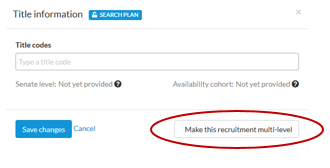 After “Make this recruitment multi-level” is selected, a modal appears with 2 levels (default).  Enter:Level 1:Level name (e.g. Assistant Professor) Position title – optionalApplicant instructions for applying to the level (see examples below) Title code(s) for the level   Level 2:Level name (e.g. Associate or Full Professor) Position title – optionalApplicant instructions for applying to the level (see examples below) Title code(s) for the level   You may also:Add another levelReorder the levels (using the 3 horizontal bar tool, if desired)Examples of applicant instructions (departments should set instructions as appropriate to their needs):Assistant level: “Applicant instructions: Individuals should submit their application at this level if they meet one of the following conditions: Current or recent PhD candidate or graduate; current or recent postdoc; current assistant professor (including those who are “senior” assistant professors near tenure). Please note that this level determination is only for application review purposes, not the ultimate appointment level of the finalist.”Associate or Full: “Applicant instructions: Individuals should submit their application at this level if they meet one of the following conditions: Current tenured professor; position equivalent to tenured professor (ie., at an international university). Please note that this level determination is only for application review purposes, not the ultimate appointment level of the finalist.”Description Tab – note that this no longer contains all ad elements because of Billboard functionalityPosition descriptionStandard text – EEO/AAA tagline; will appear automatically in apply page & advertisement downloadRequirementsReferences for Level 1:   None  	 Only Contact Info – indicate how many:	#  	#   Letters of Reference	– indicate how many:	#  	#  Reference Process Explanation – required/applicant-facingReferences for Level 2:   None  	 Only Contact Info – indicate how many:	#  	#   Letters of Reference	– indicate how many:	#  	#  Reference Process Explanation – required/applicant-facingDepartments are encouraged to carefully consider Reference letter settings; consult with EDOP or AP prior to plan submission as appropriateShow references to (select one): 	All reviewers (default)	Only faculty	Only Asst/Assoc/Full	Only Assoc/Full	 Only FullRequired and Optional Documents – The system automatically generates default applicant documents.  These populate for Level 1 and other levels must be set by clicking on “Edit” for each document. Use the Edit button to rename, e.g. Curriculum Vitae may be changed to Resume.  Document slots may be added as needed, or deleted if not appropriate to the position, e.g. Temporary Lecturer searches do not generally need a Statement of Research.  You may re-order the list so that required items are grouped together for clarity. Departments may also add an optional description to guide applicants in submitting the appropriate materials, e.g. “ Teaching Evaluations, if available.”			 				Note: 50MB limit each slotLEVEL 1 Document Requirements:Curriculum Vitae: 	required 	optional  	delete     	edit:Cover Letter: 	required 	optional  	delete    	edit:Statement of Research: 	required 	optional  	delete    	edit:Statement of Teaching:	required 	optional  	delete     	edit:Statement of Contributions to Diversity:		optional  	delete     edit:	Misc/Additional:	required 	optional  	delete     edit:	Misc/Additional:	required 	optional  	delete     edit:LEVEL 2 Document Requirements:Curriculum Vitae: 	required 	optional  	delete     	edit:Cover Letter: 	required 	optional  	delete    	edit:Statement of Research: 	required 	optional  	delete    	edit:Statement of Teaching:	required 	optional  	delete     	edit:Statement of Contributions to Diversity:	required 	optional  	delete     edit:	Misc/Additional:	required 	optional  	delete     edit:	Misc/Additional:	required 	optional  	delete     edit:Qualifications Tab Basic Qualifications are used to identify the OFCCP applicant pool and must be the same for all levels; set the lowest common requirement.Basic Qualifications (required) should be non-comparative, objective, relevant to the position, and verifiable through application materials alone. They are the minimum threshold for consideration as an applicant, and should be met at the time of application.  Basic Qualifications are used to identify the OFCCP applicant pool.For pooled searches and/or searches which include more than one job (title) code, they should be set to the lowest common requirements that an applicant should have at the time of application. Specify whether the applicant should have a degree in hand by time of application, e.g. "Ph.D. in Biology," means that the applicant must have the degree conferred in order to apply for the position. If the department wants to consider applicants who are ABD, it may set Basic Qualifications as " At a minimum, applicants are expected to have completed all requirements for a Ph.D. (or equivalent) in Biology, except the dissertation (or equivalent) at the time of application." If appropriate, Additional Qualifications may be set as "PhD in Biology” (for example) to ensure that the degree is conferred by the appointment date. Departments are advised to assess Basic Qualifications for Complete applicants after Final date (O/C/F) or after Review Date (IRD) has passed. For IRD searches with many applicants, dept analysts may choose to perform a Basic Qualification initial sort as applications are Completed within a review date window.  However, it is essential that departments wait to conduct substantive review of applicants until after Close or Review dates have passed. (Incomplete applicants should not be reviewed at all.)Additional Qualifications (optional)– anything listed here is a requirement of the position and must be met by start date (if none leave blank)Preferred Qualifications (optional)  are not required but are desirable by the start date of the position (if none leave blank)IF MORE THAN 2 LEVELS, ADD REFERENCE AND DOCUMENT REQUIREMENTS AS NEEDED Diversity TabResources to assist with this section are available at https://eodp.ucsb.edu/equal-opportunity-and-affirmative-action/academic-recruitment-tools  Availability Data: Customize availability pools for each individual recruitment by selecting as many Fields of Study as are appropriate. You may edit fields of study before submitting for approval, if necessary.   Affirmative Action Goals   Optional: Equity Advisor (Senate Titles Only)/Equity Advisor role—Use the Equity Advisor role field to write a description of the role of the listed Equity Advisor in this search. Advertisements TabPlanned Search & Recruitment Efforts – Describe all planned efforts to reach a broad and inclusive applicant pool. Include all advertising outlets and describe specific actions you will take to reach underrepresented minorities, women, protected veterans, and individuals with disabilities. Specifically state what efforts will be made to reach groups that are underutilized according to the Affirmative Action Plan (AAP). HERC category: UCSB is not a member of HERC; leave blank.If advertising through JobElephant, contact them prior to submitting the Search Plan. After final Search Plan approval, send JobElephant an email to execute the pre-arranged advertising plan.  Ad Documents – Any alternate versions of ads, e.g. short print ads, should be uploaded here.  Applicant Search Sources – Enter options for asking how applicants heard about the recruitment, i.e. “Ad Sources”  (do not enter “UC Recruit”)Selection Process TabSelection Criteria – (required) outline the evaluation and selection criteria the committee will use to evaluate the applicants. These should be job-related and consistently applied to applicants at the same level.Selection Plan – describe the steps the search committee will implement in order to evaluate the applicants and arrive at the Proposed Candidate(s). The plan should include detailed information about screening and evaluation of applicants, interview procedures, voting procedures (if applicable), etc. For example, if a long shortlist of candidates is to be interviewed via Zoom, describe the plan here. Specializations – (optional) applicants may select specific areas of specialization within a discipline. Search committees will be able to filter applicants by Specializations (if none, leave blank)Two options:	List – applicants may pick as many as they like or they can choose to pick none	Ranked – applicants must pick at least one and may pick a secondary and tertiary. Committee TabThe Core Committee consists of those officially serving as applicant reviewers; these members are also included for reporting purposes. The Additional Committee members should consist of people who are not official search committee members but who should still have access to review applicant materials (e.g. Grad students).  Contact help@aait.ucsb.edu if unable to pull up a name from the directory.Committee Chair – can manage applicant files but cannot create or edit recruitments or initiate reports. Typically one faculty is assigned this role but the department may designate more than one committee chair.Faculty Editor – has the same level of access as the Committee Chair. Normally limited to one Faculty Editor per search committee.Reviewers – have access to view applicants that show on the Qualified pool on the Applicants list page. This role cannot manage applicant files. This is the most common level of access assigned to committee members who are not search chairs. Note: analysts may bulk-assign department faculty under “+ Add members”Core Committee (for multiple entries, separate with commas): 			Committee Chair 			Faculty Editor 			Reviewers Additional Access (optional): 				Additional Chair  			Additional (Staff) Editors  			Additional Reviewers 				Please note: It is not necessary for staff with department analyst access to be assigned committee roles – all analysts with UC Recruit access in a particular department automatically have access to that department’s searches.Documentation Tab   Search Plan Documents (optional) – Any additional documents approvers should see when viewing the Search Plan. Please note: Other areas in this Documentation section, Letters and Memos and Interview Materials, will be used at the Search Report stage.Disposition Reasons Tab Disposition Reasons explain the basis for the deselection of a candidate. The department must assign a Disposition Reason to individuals who submitted a complete application by the Review/Final Date if the individual is not chosen as a Proposed Candidate. (Second-choice candidates may be assigned “Alternate for Position”). During preparation of the Search Plan, the search committee custom Disposition Reasons if needed. These must be proposed, reviewed and approved as part of the Search Plan. During Search Plan preparation, it is also possible to suppress Disposition Reasons that do not apply to a particular recruitment (indicate from list below, if desired).  Disposition Reasons are locked after Search Plan approval and cannot be changed(Optional) Mark in box to suppress– leave unmarked if unsureSystem Disposition Reasons for Qualified applicants (marked Meets Basic Qualifications):	Alternate for position	Duplicates or significantly overlaps existing area of strength in department/school/college	Interview showed some deficiencies	Job talk showed some deficiencies	Lacks sufficient clinical experience	Lacks sufficient contributions to diversity/cultural competence	Lacks sufficient depth/breadth of research/creative excellence or impact	Lacks sufficient leadership experience for position	Lacks sufficient potential for successful attraction, advising, and mentoring of students/trainees/postdocs	Lacks sufficient research achievement/potential	Lacks sufficient teaching achievement/potential	Other, please specify (if this is assigned to applicant, a comment must be included)	Publication record shows some deficiencies	References were weak	Specialization or area of expertise for position or department needs shows some deficienciesSystem Disposition Reasons for Unqualified applicants (marked Does Not Meets Basic Qualifications):	Application was incomplete, materials submitted were not the required materials	Candidate withdrew	Degree was not in the advertised field(s) if specific field(s) were required	Did not meet stated basic clinical requirements	Did not meet stated basic research requirements	Did not meet stated basic service requirements	Did not meet stated basic teaching requirements	Did not meet stated basic years of experience required	Did not possess basic degree requirements stated in advertisement	Did not possess stated credentials (e.g., board eligibility/board certification)	Other, please specify (if this is assigned to applicant, a comment must be included)	If the committee wishes to propose custom Disposition Reasons, check the box here and fill in below:Conclusion Tab – Do not make entries to this section during the Search Plan stage.Submit the Search Plan:	Once the draft Recruitment Plan is ready, you must click on Submit It for Approval in order to initiate the 	review and approval process.  Please note:Approvers may suggest changes or have questions as they review your Search Plan. Respond promptly; notify approvers if you make unsolicited changes while the plan is under approval. Once plan is fully approved, you will receive an automated system notification. Adjust the Open Date, if necessary, and Publish so that the recruitment is viewable to applicants.Place ads and outreach as outlined in the plan. Please Note: The department must upload and submit the Search Plan within UC Recruit. The Search Plan should include all versions of planned print or electronic ad copy. All approvers must have reviewed and approved the Search Plan before the department may advertise the position.Questions? Email help@aait.ucsb.edu or contact your AP analyst